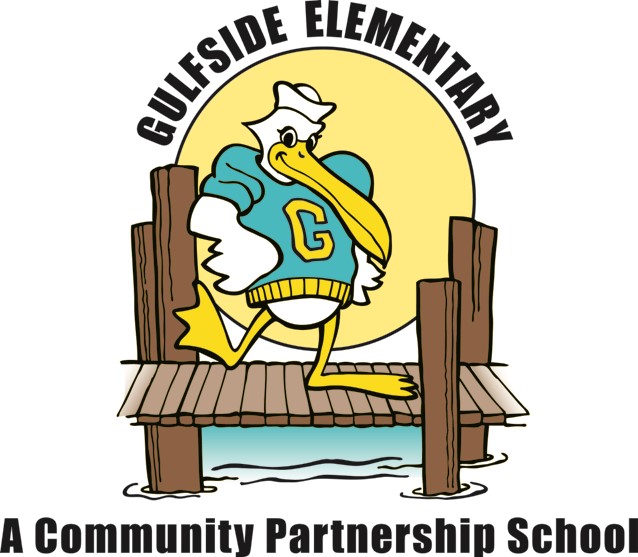 Gulfside Elementary Kindergarten Supply List 2022 – 2023  Essential Items: 1 box of snack sized Ziploc bags10 pencils2 boxes of 24 Crayola Crayons1 pair of Fiskars Blunt Scissors1 plastic standard pencil box1 three prong plastic folder with pockets1 box of tissues1 pack of 100 count index cards1 standard size backpack (no wheels)1 pack of regular black dry erase markers1 roll of paper towels1 pack of baby wipes2 packs of copy paper1 pair of wired headphones, in a ziplock bag labeled with student name, (Please no earbuds, used DAILY, will need to be replaced by parent if broken)For Special Project1 plain white t-shirt - one size bigger than your child currently wearsNote: Please do not write your child’s name on items, unless noted, as they are a shared part of our “Classroom Community of Supplies.”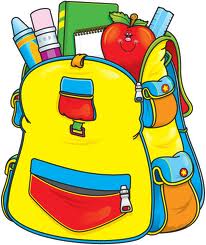 WishlistSnacks for the class for the week  18-20 students